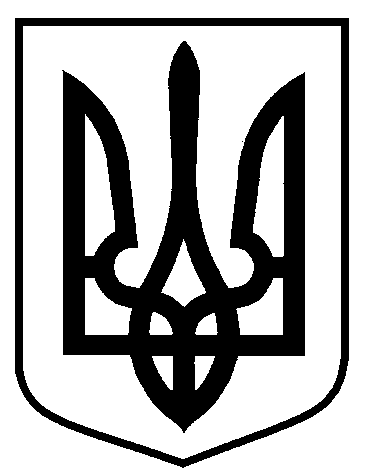 Сумська міська рада		Виконавчий комітетРІШЕННЯвід 15.08.2023 № 355             Беручи до уваги послідовну політику Сумської міської ради щодо обмеження присутності світлової зовнішньої реклами в архітектурному середовищі з врахуванням конкретних містобудівних умов візуального простору, історичних та ландшафтних його аспектів, на основі врахування згубної дії додаткового штучного світла на сприйняття сформованого архітектурного середовища, безпеки учасників дорожнього руху, рішень виконавчого комітету Сумської міської ради від 07.07.2020 № 343 «Про затвердження Правил розміщення зовнішньої реклами на території Сумської міської об’єднаної територіальної громади» та від 28.07.2020 № 363 «Про затвердження комплексної схеми розміщення рекламних засобів на території Сумської міської об’єднаної територіальної громади», від 11.02.2020 № 95 «Про внесення змін до рішення виконавчого комітету Сумської міської ради від 28.04.2016 № 247 «Про затвердження Правил розміщення вивісок у м.Суми», керуючись статтею 40 Закону України «Про місцеве самоврядування в Україні», виконавчий комітет Сумської міської радиВИРІШИВ:	1. На території Сумської міської територіальної громади не допускається розміщення вивісок з динамічною (пульсуючою) підсвіткою та об’єктів світлової зовнішньої реклами (електронні табло, монітори, екрани, біжучі стрічки, конструкції з динамічною (пульсуючою) підсвіткою тощо) на фасадах будинків (будівель) і споруд, у тому числі з внутрішньої сторони приміщення (у вікнах, дверях, вітринах тощо), якщо така реклама працює на зовнішній простір.2. Не надавати дозволи на розміщення рекламних засобів типу «електронні табло», «монітори», «екрани», «біжучі стрічки», конструкції з динамічною (пульсуючою) підсвіткою тощо на фасадах будинків (будівель) і споруд.      3. Встановити, що дозволи на розміщення об’єктів зовнішньої світлової реклами (електронні табло, монітори, екрани, біжучі стрічки, конструкції з динамічною (пульсуючою) підсвіткою тощо) на фасадах будинків (будівель) і споруд, надані до набрання чинності цим рішенням, дійсні до закінчення строку їх дії та не підлягають продовженню.          4. Встановити, що паспорти вивісок на розміщення конструкцій з динамічною (пульсуючою) підсвіткою, погоджені до набрання чинності цим рішенням, дійсні до закінчення строку їх дії та не підлягають продовженню.5. Управлінню суспільних комунікацій Сумської міської ради                                     (Дяговець О.В.) оприлюднити це рішення у засобах масової інформації.   6. Контроль за виконанням цього рішення покласти на заступника міського голови згідно з розподілом обов’язків.Міський голова 								           О.М. Лисенко     Клименко 700-404     Розіслати: Клименку Ю.М., Дяговець О.В.Про нерозміщення світлової динамічної реклами та вивісок на території Сумської міської територіальної громади 